                                                                                                                           N A C R TNa osnovu člana 4, stav 2 i člana 5 Odluke o izgradnji lokalnih objekata od opšteg interesa („Sl.list CG - opštinski propisi“, broj 14/22), člana 38 Zakona o lokalnoj samoupravi (“Sl.list CG” br.02/18, 34/19, 38/20, 50/22, 84/22) i člana 36 Statuta Opštine Kotor (“Sl.list CG - opštinski propisi”, br.37/19), Skupština Opštine Kotor, na sjednici održanoj dana ____.2023.godine, donijela jeODLUKUo utvrđivanju lokacije za izmještanje dva 10KV kabla na kat.parcelama 1/1 i 1/2 K.O.Muo I, uz putni pojas, Opština KotorČlan 1Ovom Odlukom utvrđuje se lokacija sa elementima urbanističko-tehničkih uslova za izmještanje dva 10KV kabla na kat.parcelama 1/1 i 1/2 K.O.Muo I, uz putni pojas, Opština Kotor.Inicijativu za donošenje ove Odluke podnijela je firma „Riva Development “ d.o.o.Kotor.Član 2Glavni cilj ovog projekta je obezbjeđivanje sigurnog i kvalitetnog napajanja potrošača, stvaranje uslova za dalji razvoj elektrodistributivne mreže i omogućavanje priključenja novih objekata na ovom području.Član 3Glavni projekat za izgradnju navedenog lokalnog objekta od opšteg interesa izradiće se i revidovati na osnovu ove Odluke, a u skladu sa važećim tehničkim normativima, standardima i normama propisanim odredbama Zakona o planiranju prostora i izgradnji objekata (“Sl.list CG” br.64/17, 44/18, 63/18, 11/19, 82/20, 86/22; 04/23) i Pravilnika o načinu izrade i sadržini tehničke dokumentacije za građenje objekata ( „Sl. list CG„ br. 44/18).Član 4Ovim programskim zadatkom sa elementima urbanističko-tehničkih uslova određuje se lokacija, trasa izmještanja postojećih 10kV kablova koji se nalaze na kat. parc. 1/1 i 1/2 KO Muo I, u zahvatu GUR-a Opštine Kotor.  Kako je prema PUP-u predviđena rekonstrukcija i izgradnja novih objekata na predmetnoj lokaciji nephodno je najprije izvršiti izmješanje postojećih kablova na predmetnoj lokaciji.  Član 5Predmetna Odluka je izrađena na osnovu Idejnog rješenja na koje je CEDIS dao saglasnost br. 30-20-05-3342/1 od 20.03.2023. godine.Član 6Priloženim Idejnim rješenjem, predlaže se izmještanje dva 10kV kabla i to u dvije faze.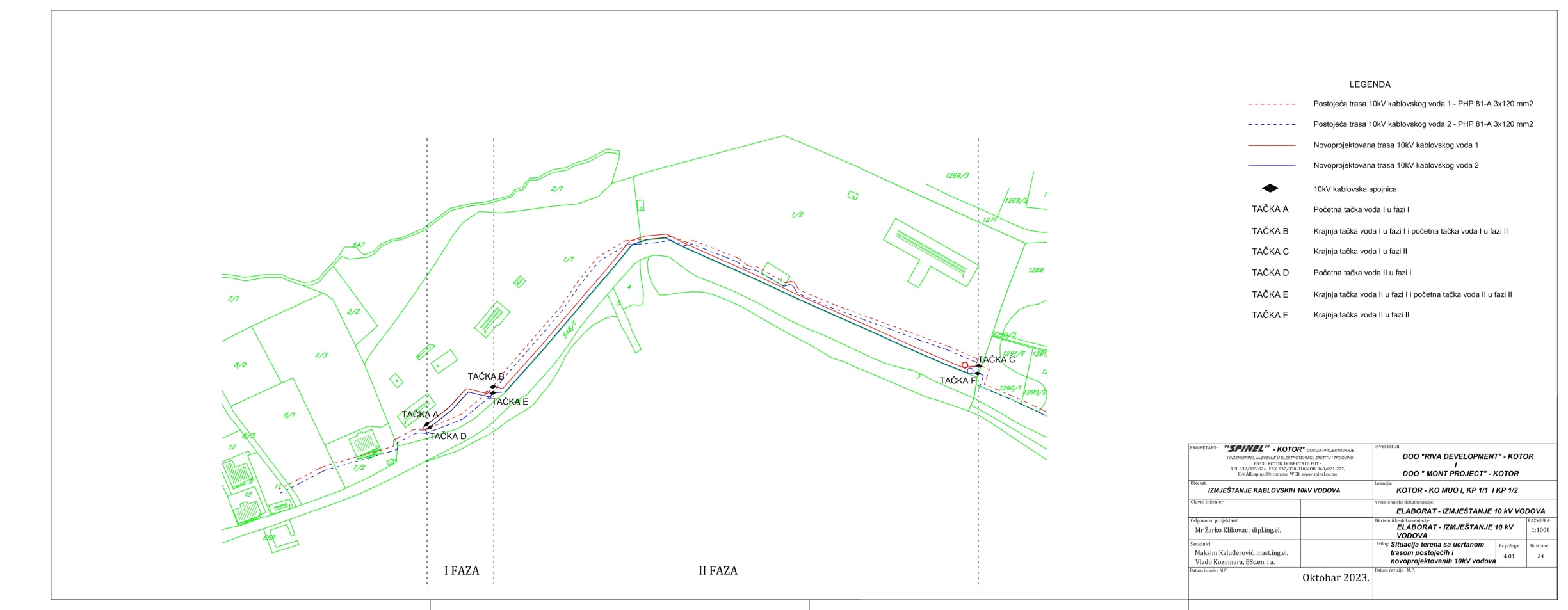 Član 7Projektant je dužan da pri projektovanju koristi podatke sa terena koje će sam prikupiti. U tom smislu dužan je da izvrši analizu okolnog terena i postojeće infrastrukture. Projektant je dužan da uzme u obzir sva prostorna ograničenja za izgradnju. Detaljan geodetski snimak terena neophodno je obezbijediti kako bi isti poslužio kao podloga za izradu tehničke dokumentacije.  Osnova za izradu Glavnog projekta je Idejno rješenje i Tehnički uslovi za priključenje na distributivni  sistem.  Sadržaj cjelokupne tehničke dokumentacije mora biti usklađen sa odredbama Pravilnika o načinu izrade i sadržini tehničke dokumentacije za građenje objekata ("Službeni list Crne Gore", br. 044/18 od 06.07.2018, 043/19 od 31.07.2019).  Projekat uraditi u svemu prema važećim standardima i propisima koji uređuju ovu oblast. U prilogu dokumenta dostavljeni su Uslovi za izradu tehničke dokumentacije za priključenje na distributivni sistem od strane operatora distributivnog sistema(CEDIS). 	Napomena je da se odobrenje za građenje lokalnih objekata od opšteg interesa, a na osnovu člana 9  Odluke o izgradnji lokalnih objekata od opšteg interesa ("Službeni list Crne Gore", opštinski propisi br. 014/22, 059/22), izdaje na osnovu sledeće dokumentacije:   1) odluke o lokaciji;   2) saglasnosti glavnog gradskog arhitekte, ako je primjenjivo;   3) dokaza o pravu svojine, odnosno konačnog rešenja o eksproprijaciji, sporazuma ili saglasnosti vlasnika zemljišta (ugovor o ustanovljavanju prava službenosti);   4) glavnog projekta sa izvještajem o izvršenoj reviziji izrađenog u 6 (šest) primjeraka, od kojih su 3 (tri) u zaštićenoj digitalnoj formi;   5) dokaza o uređivanju odnosa u pogledu plaćanja naknade za komunalno opremanje građevinskog zemljišta, koji se obezbjeđuje u skladu sa Zakonom;   6) drugih dokaza odnosno saglasnosti shodno posebnim propisima.Dokaze pod tačkom 1, 2, 6 pribavlja nadležni organ po službenoj dužnosti.U postupku izdavanja odobrenja svaki posebni dio glavnog projekta ovjerava se štambiljem na kojem je upisan broj, datum i potpis ovlašćenog lica, kao i pečatom na svaki list projekta.Član 8O sprovođenju ove Odluke staraće se investitor u saradnji sa CEDIS-om.      Član 9Ova Odluka stupa na snagu osmog dana od dana objavljivanja u “Službenom listu CG-opštinski propisi”.Broj: 11-_______Kotor, ____2023.godine                                                                                PREDSJEDNICA                                                                                  SKUPŠTINE OPŠTINE KOTOR                                                                                                   Maja Mršulja, s.r.O b r a z l o ž e nj eU skladu sa Odlukom o izgradnji lokalnih objekata od opšteg interesa („Sl.list CG - opštinski propisi“, broj 14/22), a na osnovu inicijative firme „Riva Development “ d.o.o.Kotor, ovaj javnopravni organ je pripremio Nacrt Odluke sa elementima urbanističko-tehničkih uslova o utvrđivanju lokacije uslova za izmještanje dva 10KV kabla na kat.parcelama 1/1 i 1/2 K.O.Muo I, uz putni pojas, Opština Kotor. Glavni cilj ovog projekta je obezbjeđivanje sigurnog i kvalitetnog napajanja potrošača, stvaranje uslova za dalji razvoj elektrodistributivne mreže i omogućavanje priključenja novih objekata na ovom području. Nacrt Odluke se stavlja na javnu raspravu u trajanju od 15 dana.OBRAĐIVAČ:Sekretarijat za urbanizam, stanovanje iuređenje prostora